Муниципальное предприятие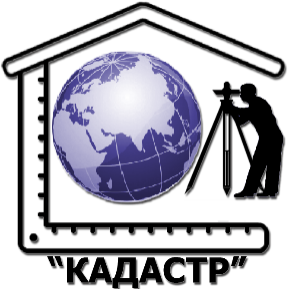 городского округа  Саранск« К А Д А С Т Р ». Саранск, пр. Ленина, д. 4                                                                                                           тел./факс: 8(8342)47-89-47E-mail:  kadastr_13@mail.ruШифр: 1-41/2020-ППСаранск 2020 г.Муниципальное предприятие городского округа Саранск «Кадастр»Заказчик: ООО "Промышленные системы"Место строительства: г. СаранскДОКУМЕНТАЦИЯпо внесению изменений в документацию по планировке территории, ограниченной Северо-восточным шоссе, улицами Сущинского, Севастопольская и железной дорогой  г.Саранска, включая проект межевания, в части изменения планировки территории (проект планировки территории) земельного участка, расположенного в районе ул.Сущинского г.СаранскаЧасть 1Пояснительная записка                                                                 Шифр: 1-41/2020-ППДиректор  _____________ В.В.Вавилов                         М.П.                «_____» ________________2020 г.г.Саранск2020 гДОКУМЕНТАЦИЯпо внесению изменений в документацию по планировке территории, ограниченной Северо-восточным шоссе, улицами Сущинского, Севастопольская и железной дорогой  г.Саранска, включая проект межевания, в части изменения планировки территории (проект планировки территории) земельного участка, расположенного в районе ул.Сущинского г.Саранска